В целях профориентации школьников с 29 октября по 31 октября 2018 года  на базе техникума прошла  первая сессия сезонной школы  для мотивированных школьников, в которой приняли участие 71 человек. Основная цель работы – формирование профессионального самоопределения школьников, освоение профессии методом погружения. Для достижения цели педагогическим коллективом решены следующие задачи: разработаны образовательные программы с учетом интересов школьников, подготовлена материально-техническая база для проведения занятий, в сезонной школе, разработан план деятельности сезонной школы для мотивированных школьников                                   ГАПОУ «СХТ» 2018-2019 год, проведены тематические конференции, семинары, мастер – классы, деловые игры, тренинги, консультации  по направлениям профессионального образования.  Обучающиеся 8-х и 9-х классов школ города  осваивали образовательные программы «Юный газовик», «Умелый водитель», «Грамотный юрист». «Юный геодезист, «Индустрия красоты». В рамках сезонной школы был организован круглый стол со специалистами Центра занятости населения на тему «Востребованные профессии», где в благоприятной обстановке ребята задавали вопросы специалистам, а они рассказали школьникам  о востребованных профессиях в России, регионе и городе. Приветствие, которое подготовил студенческий совет, праздничная концертная программа помогла школьникам быстрее познакомиться друг с другом.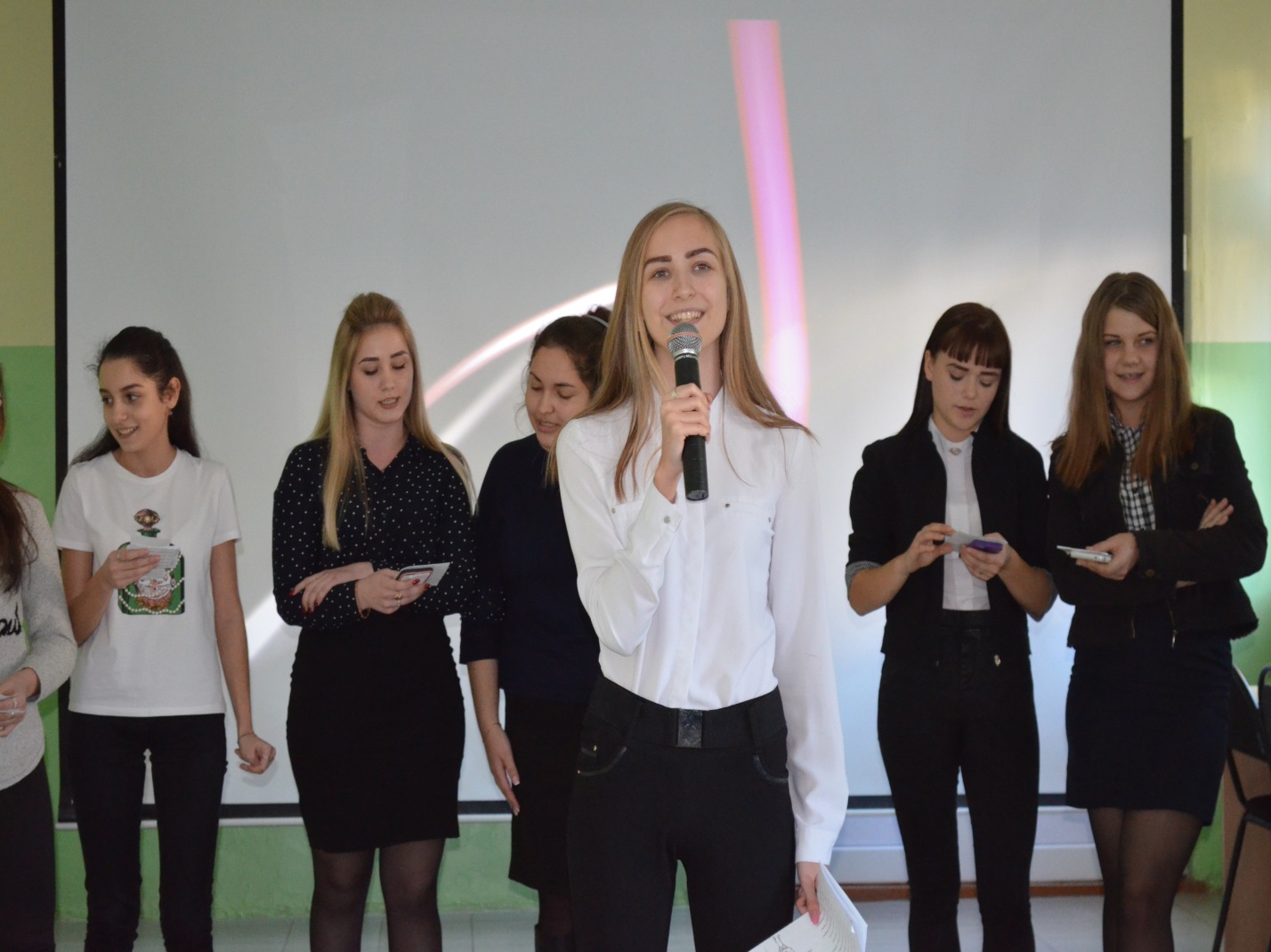 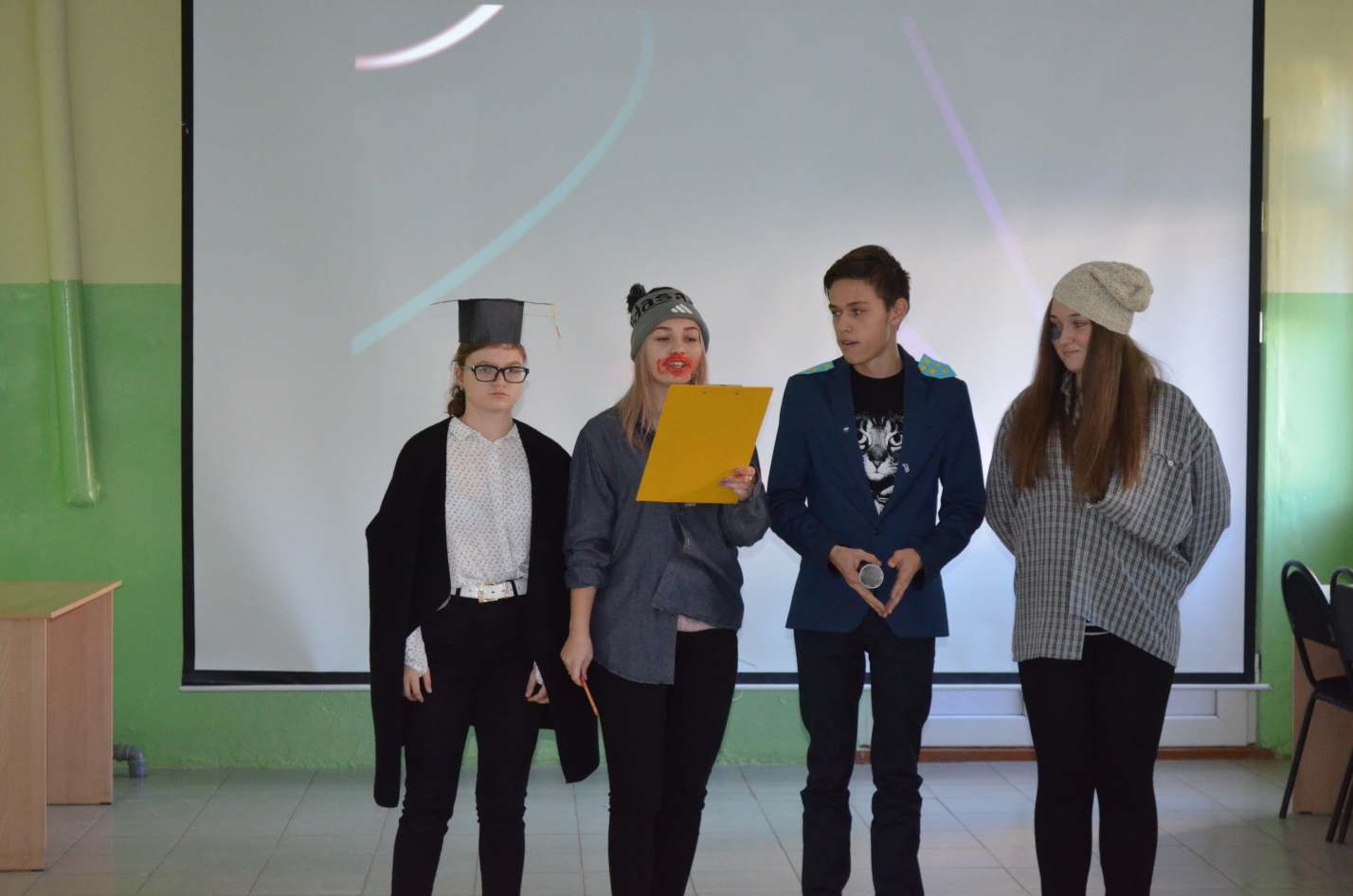 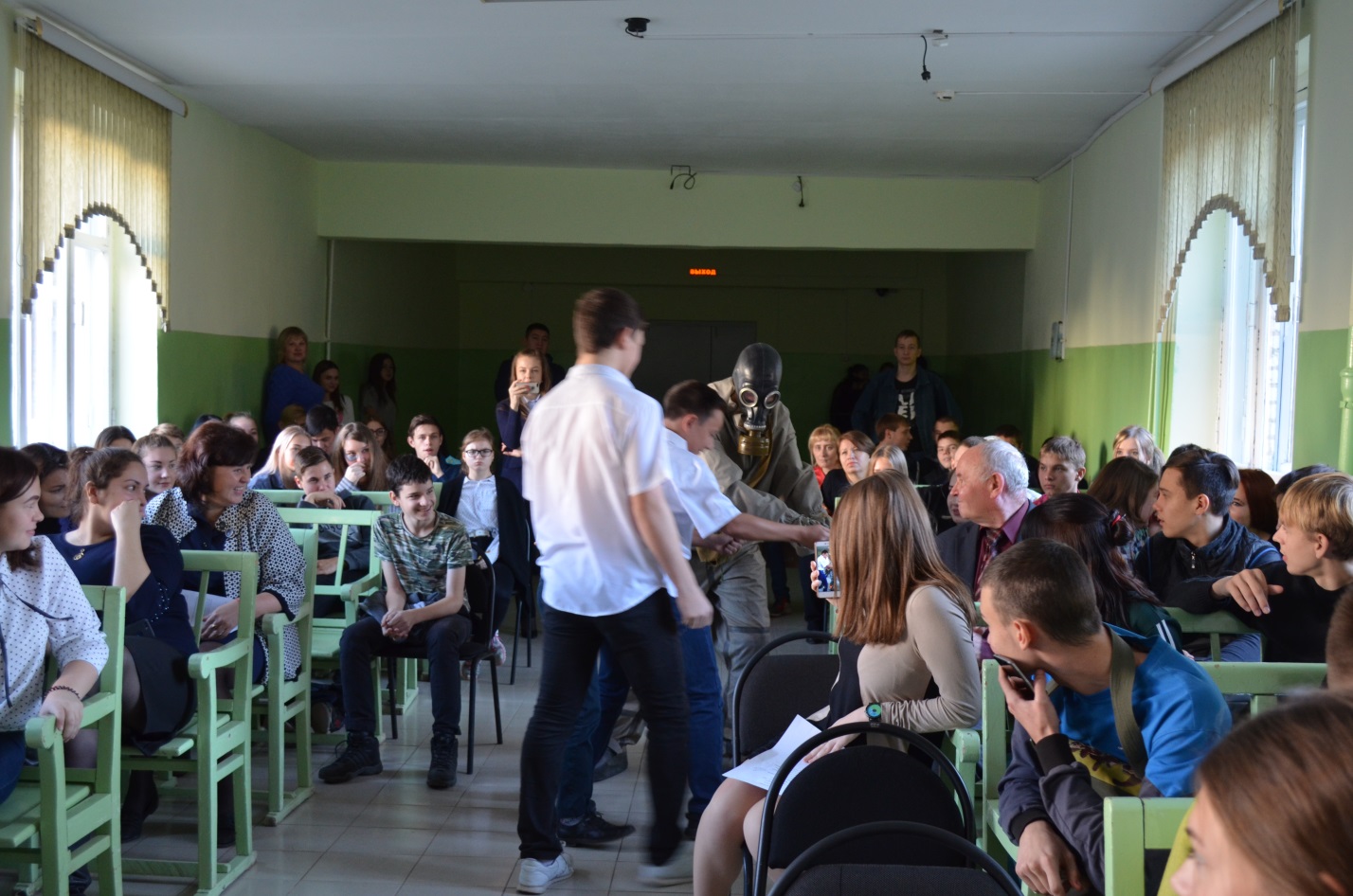 